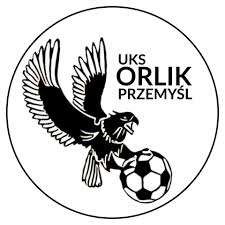 Deklaracja członkowska Stowarzyszenia 
UKS ORLIK PRZEMYŚLJa niżej podpisany …………………………………...… urodzony w  ……………………………. dnia …………………..

PESEL ……………………………zamieszkały …………………………………………………..………………………

nr telefonu ………………………………………………….. poczta e-mail ………………………………………………...  

Proszę o przyjęcie mnie na członka zwyczajnego Stowarzyszenia UKS ORLIK PRZEMYŚL. Oświadczam, iż znane mi są postanowienia statutu i regulaminu stowarzyszenia. Zobowiązuję się do aktywnego uczestnictwa w życiu stowarzyszenia oraz przestrzegania uchwał i postanowień jego władz. Ponadto zobowiązuję się do uiszczenia wpisowego w kwocie 
150 zł (na poczet 2x komplet piłkarski) oraz  do zapłaty składki członkowskiej w wysokości uchwalonej przez Zarząd Stowarzyszenia. ………..…………………………………
                 (własnoręczny podpis)Jako przedstawiciel ustawowy małoletniego/j  ………………………………………………………………………… wyrażam zgodę na jego/jej przyjęcie do Stowarzyszenia UKS ORLIK PRZEMYŚL. Oświadczam, że moje dziecko zobowiązuje się do uczestnictwa w zajęciach sportowych i nie ma żadnych przeciwwskazań zdrowotnych do treningów oraz udziału w zawodach i turniejach. Wyrażam zgodę na przetwarzanie danych osobowych oraz publikacji wizerunku na potrzeby Stowarzyszenia.Data i miejsce urodzenia dziecka …….………………………………………………………………………
Miejsce zamieszkania dziecka ……………………………………………………………………………….
PESEL dziecka ………………………………………………………………………………………………Wyrażam zgodę na przetwarzanie moich danych osobowych oraz publikacji wizerunku dla potrzeb niezbędnych do realizacji zadań statusowych przez Stowarzyszenie UKS ORLIK PRZEMYŚL (zgodnie z ustawą z dnia 10 maja 2018 roku o ochronie danych osobowych (Dz. Ustaw z 2018, poz. 1000) oraz zgodnie z Rozporządzeniem Parlamentu Europejskiego i Rady (UE) 2016/679 z dnia 27 kwietnia 2016 r. w sprawie ochrony osób fizycznych w związku z przetwarzaniem danych osobowych i w sprawie swobodnego przepływu takich danych oraz uchylenia dyrektywy 95/46/WE (RODO)).…………………..……………………………..
                                 (data, podpis)
Uchwałą Zarządu Stowarzyszenia z dnia …………………………………………… przyjęto w/w na członków Stowarzyszenia UKS ORLIK PRZEMYŚL
………………………………………………..
                  (podpis Prezesa lub sekretarza)